 de Barcelona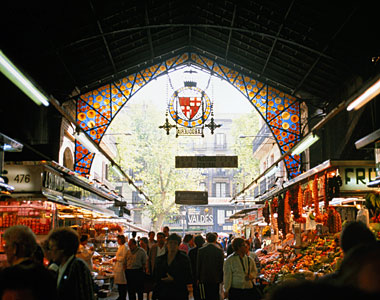 Antes de empezar la actividad, responda a estas preguntas:¿Cómo se llama el mercado importante en tu ciudad? Además de frutas y verduras, ¿qué se puede comprar en los mercados? ¿Prefieres comprar las frutas y las verduras en un supermercado o en el mercado? ¿Por qué? ¿Dónde la variedad de productos alimenticios está en tu ciudad? ¿Qué es lo importante para ti  en un mercado: las variedades,  los precios o la localización?Ve el vídeo sobre  de Barcelona. En dicho visionado podrás aprender un poco sobre la historia del mercado y visualizar cómo es en su interior. Lee la transcripción en la descripción del vídeo para responder a las preguntas que se te formulan.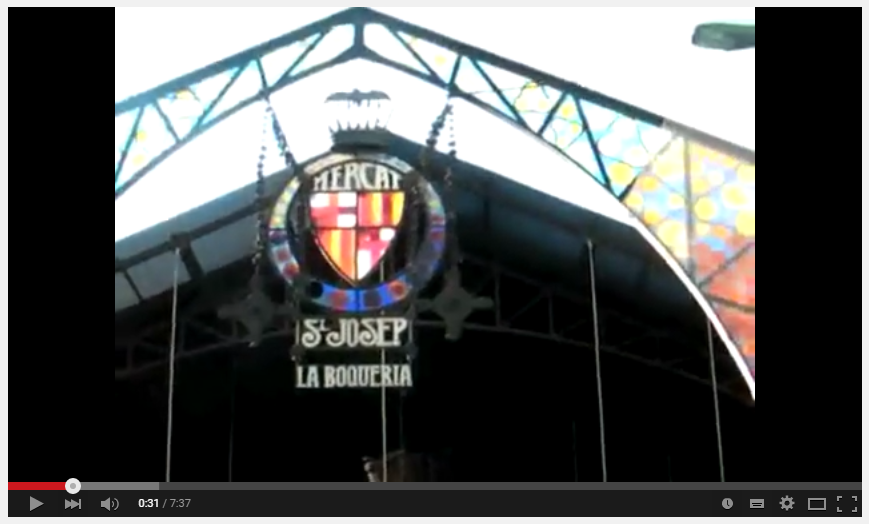 https://www.youtube.com/watch?v=yoQ8WdNC3kYa) ¿Cuáles son los productos del mercado  que aparecen  en el vídeo? b) ¿Qué te ha gustado más en el vídeo de ? c) ¿Te gustaría visitarlo? ¿Por qué? Un poco sobre : El mercado de  es el primero de los mercados municipales de Barcelona, y fue inaugurado en 1840, el 19 de marzo, día de San José. Tras cuatro años de obras se ubicó en los terrenos ocupados hasta entonces por el convento de Sant Josep. Sin embargo la historia de este mercado se remonta mucho más atrás, ya que en este espacio de , en el actual emplazamiento del mercado, se concentraban ya durante el siglo XIII los vendedores ambulantes de carne.En 1826, el Marqués de Campo Sagrado, capitán general de Catalunya, decidió reglamentar el mercado ambulante que se instalaba en la gran plaza que quedó en lo que había sido el convento. Con el tiempo el mercado de  de Barcelona fue transformándose en un mercado moderno. Incorporó la iluminación de gas y en 1914 se finalizó la cobertura metálica que, además de proteger alimentos, vendedores y compradores, le otorga singularidad y carácter. Actualmente la tercera y cuarta generación de vendedores muestra con orgullo el mercado de alimentación más antiguo y completo de Barcelona, ofreciendo verdura, carne, pescado y miles de productos con una imaginativa presentación en paradas llenas de encanto. El mercado de  es todo un espacio lleno de vida e historia y con un valor arquitectónico fuera de dudas.Hoy en día:Coincidiendo con el inicio del siglo XXI el mercado ha renacido comercialmente y en la actualidad se sitúa como un referente mundial. Este hecho se demuestra con los numerosísimos premios recibidos, entre los que se incluye el de mejor mercado del mundo otorgado por el Congreso Mundial de Mercados celebrado en Washington DC en el 2005.Actualmente el mercado está inmerso en la red europea Emporion de mercados de alimentación de excelencia y que ha sido promotora del proyecto europeo MedEmporion para el estudio e implementación de proyectos en el ámbito de mercados del Mediterráneo. Los socios de este proyecto son el Institut Municipal de Mercats de Barcelona, representando al Ayuntamiento de , las ciudades de Turín, Marsella y Génova y  del Piamonte.Otra de las incorporaciones, en el año 2003, es el Aula Gastronómica del mercado desde donde se enseña a cocinar a niños y adultos y donde diariamente se celebran eventos relacionados con el mundo de la gastronomía.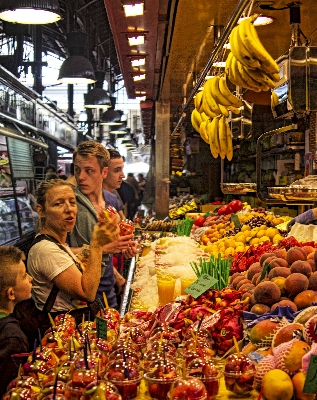 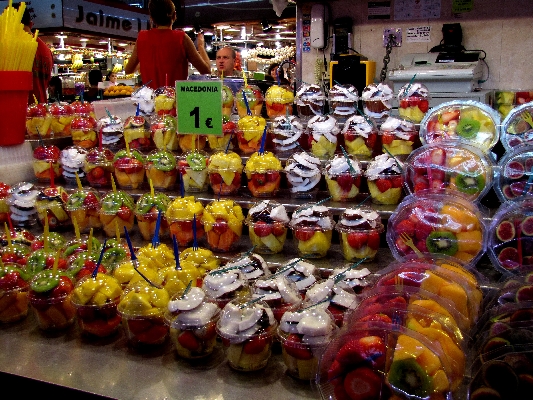 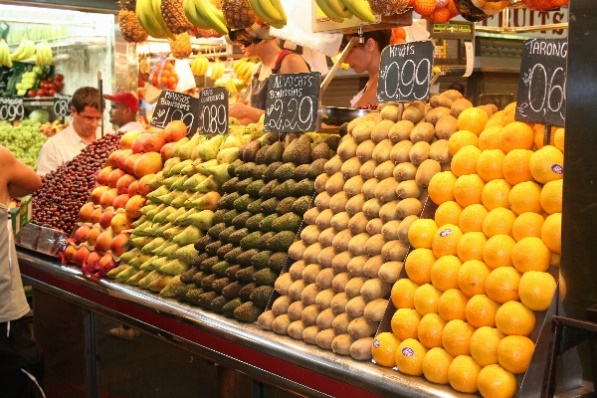  Horario: Lunes a sábado    8h a 20.30hDirección: , 91 - Plaça de Plano de BCN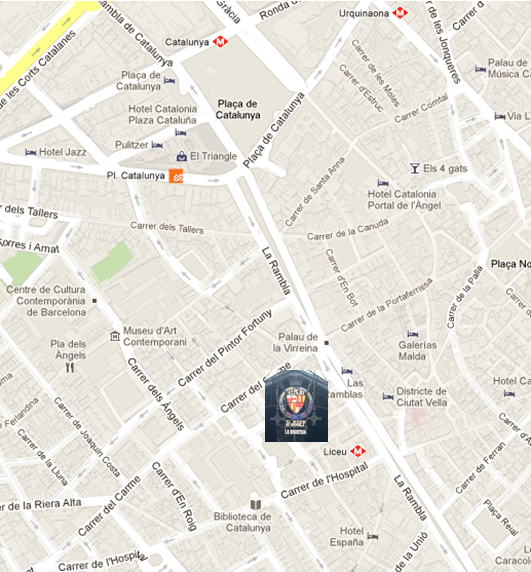 Ve el plano de BCN y escribe las indicaciones de cómo llegar a , partiendo de los siguientes puntos: a) Biblioteca de Catalunya;b) Hotel España;b) Museu d’Art Contemporani.*Ejemplo: Partiendo del Hotel Jazz  hacia : sigue todo  reto por  la calle Pelayo, luego gira la tercera calle a la derecha. Sigue todo reto por  hasta llegar a   En el cuadro abajo puedes ver algunos ejemplos de indicar las direcciones.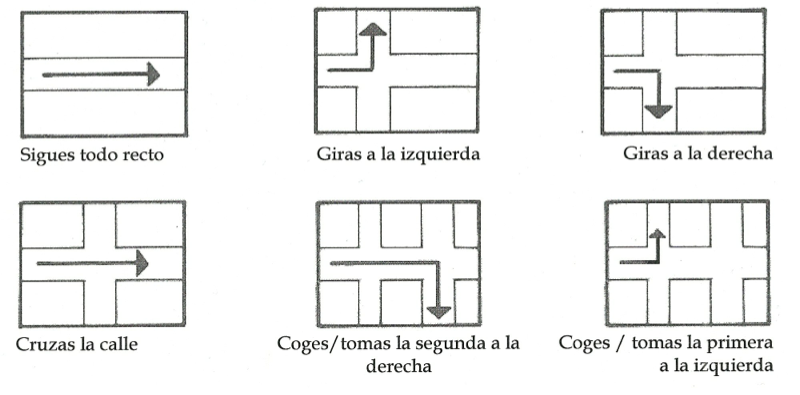 Una de las cosas que puedes encontrar al llegar a  son las frutas. Lee, a continuación, la receta de macedonia que se puede  hacer con estos productos. Receta de MacedoniaTiempo de elaboración | 30 minutosDificultad | FácilPorción | 6 personasIngredientes:Para el almíbar: -375 gr de azúcar-250 ml de agua.Para la macedonia: 2 plátanos, 2 peras, 2 nectarinas, 2 kiwis, 1 rodaja grande de melón, 2 mitades de melocotón en almíbar, 1 bandeja de arándanos, 1 puñado de cerezas,1 naranja,Zumo de 1/2 limón, Zumo de 4 naranjas,2 cucharadas de Grand Marnier, 1/4 vaso del almíbar de los melocotones, Hojas de menta.Cómo hacerlo:Para hacer el almíbar ponemos en un cazo el azúcar y el agua, y sin remover llevamos a ebullición. Dejamos que hierva durante dos minutos y retiramos del fuego. Reservamos hasta que se temple.Por otro lado, en un cuenco amplio, troceamos las frutas, una vez lavadas y peladas. En mi caso me gusta pelar también los gajos de naranja, se hace fácilmente una vez pelada, cortando cada gajo a ras de la piel con un cuchillo bien afilado. Las cerezas las deshueso y troceo también.Una vez cortadas las frutas, añadimos el zumo de limón para que no se oxiden. Mezclamos con cuidado, para que las cerezas no manchen mucho la fruta y el zumo se reparta bien.Una vez mezclado todo con tacto, agregamos el zumo de las cuatro naranjas, el licor, el almíbar de melocotón, y ajustamos el dulzor, probando primero, con el almíbar que tenemos reservado. Tapamos la macedonia y refrigeramos durante unas horas antes de consumirla.La cantidad de almíbar casero que hemos hecho nos sobrará. Lo guardamos en un bote de cristal en la nevera para utilizar en sorbetes, helados, o cualquier otro dulce que lo requiera.Degustación:Es importante que para que la receta de macedonia casera os salga bien, las frutas estén maduras. Para tomarla con todo su sabor, debéis servirla muy fría. Está mucho más rica si la dejamos toda una noche reposando en la nevera antes de consumirla. Justo antes de que la sirvamos podemos mezclar unas hojitas de menta con cuidado, le da un toque muy refrescante a la fruta.El vídeo abajo enseña una receta de macedonia un poco deferente. Ve el vídeo y responde a las preguntas.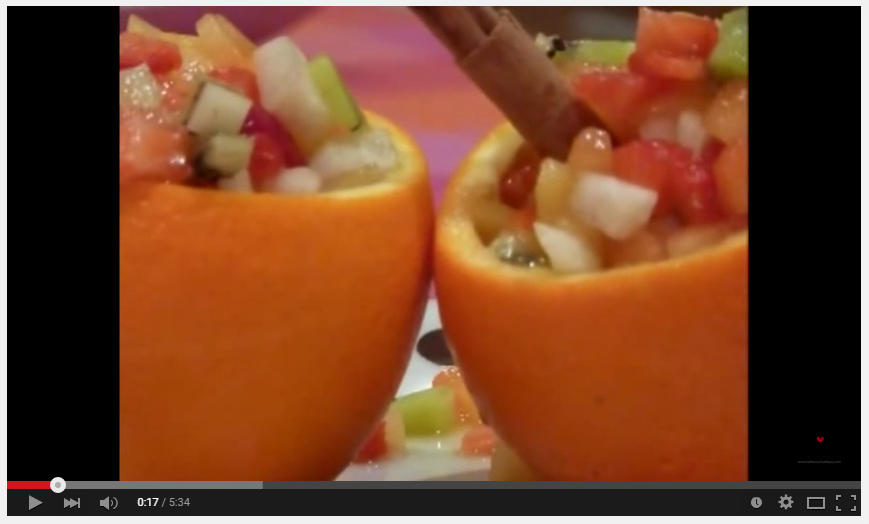 https://www.youtube.com/watch?v=jMWiIpkEotU	a) ¿Qué de diferentes tienen las dos recetas? 	b) ¿Cuál de las dos recetas te gusta? ¿Por qué? 	c) ¿Cuál de las recetas te parece fácil de hacer? ¿Por qué? 	d) ¿Cómo se hace la macedonia en tu país? ¿Qué frutas se usan? Escribe tu receta de Macedonia.Lee las preguntas y respóndelas oralmente.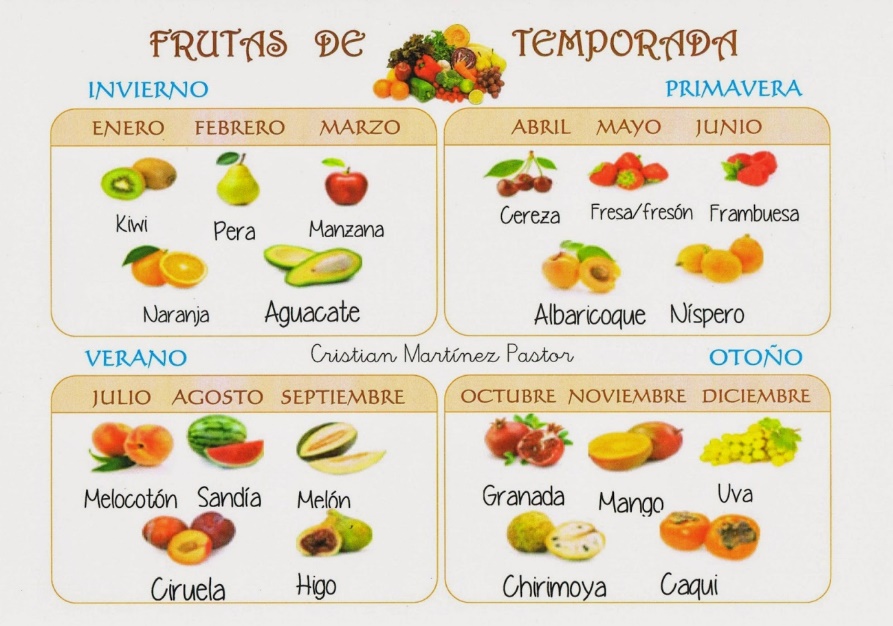 ReferenciasTextos:Boqueria[consulta 13.05.2014]. Disponible en:   http://www.boqueria.info/index.phpBarcelona Turisme, Mercado de [consulta 13.05.2014]. Disponible en:   http://www.barcelonaturisme.com/Mercado-de-la-Boqueria/_3Ngb8YjSpL3U56ScBHOWcxpDev_Vr2xeQlrU6XjhGHBLY_ryb0dgQADirecto al paladar, Receta de macedonia casera[consulta 13.05.2014]. Disponible en:   http://www.directoalpaladar.com/postres/receta-de-macedonia-caseraVídeos:YOUTUBE, Barcelona, Mercado de La Boquería /Spanish Audio Text[consulta 13.05.2014]. Disponible en:   https://www.youtube.com/watch?v=yoQ8WdNC3kYYOUTUBE, Cómo hacer Macedonia de Frutas | LHCY[consulta 13.05.2014]. Disponible en:   https://www.youtube.com/watch?v=jMWiIpkEotU	Imágenes:[consulta 13.05.2014]. Disponible en:http://s3.amazonaws.com/trippy-media/4e95e936fd4f8c78ad8bdbb5_pm8.jpg[consulta 13.05.2014]. Disponible en:http://www.boqueria.info/index.php[consulta 13.05.2014]. Disponible en:https://allbarcelona.files.wordpress.com/2012/09/mapa_como_llegar.png[consulta 13.05.2014]. Disponible en:https://www.letslearnspanish.co.uk/wp-content/uploads/2012/07/Captura-de-pantalla-2012-07-24-a-las-11.33.08.png[consulta 13.05.2014]. Disponible en:http://static.hogarutil.com/archivos/201203/platano-beneficios-salud-668x400x80xX.jpg[consulta 13.05.2014]. Disponible en:http://www.frutiminas.com.br/images/produtos/pera-willians.jpg[consulta 13.05.2014]. Disponible en:http://www.nogalfruits.com/wp-content/uploads/2014/03/big-bang.jpg[consulta 13.05.2014]. Disponible en:http://www.coopfelgueiras.pt/produtos/kiwi_1.jpg[consulta 13.05.2014]. Disponible en:http://maderas.biz/wp-content/uploads/2015/05/melon.jpg[consulta 13.05.2014]. Disponible en:http://www.nogalfruits.com/wp-content/uploads/2014/01/melocotones.jpg[consulta 13.05.2014]. Disponible en:https://kikocasals.files.wordpress.com/2014/02/cerezas.jpg[consulta 13.05.2014]. Disponible en:http://yvesrocherdemexico.com/wp-content/uploads/2014/09/arandanos.jpg[consulta 13.05.2014]. Disponible en:http://www.naranjasgold.com/ficheros/productos/naranja.jpg[consulta 13.05.2014]. Disponible en:http://www.soymamaentaconada.com/wp-content/uploads/2014/12/limon.jpg[consulta 13.05.2014]. Disponible en:http://1.bp.blogspot.com/-pa2BI6E3CFI/VLaC3wfbkkI/AAAAAAAAYAo/PWOyhPnW8JE/s1600/Frutas%2Bde%2Btemporada.jpgNOMBRE DE LA ACTIVIDAD de BarcelonaAUTOR/ANeide Munhoz, Samanta Hollanders de Sousa, Marcelo de Barros RamalhoAPARTADO (según el MCER): http://www.cvc.cervantes.es/aula/didactired/didactiteca/indice.htmDestrezas y habilidades interculturales y la consciencia intercultural.NIVELA1TIPO DE ACTIVIDADContenidos culturales.OBJETIVOS Conocer un poco sobre un importante  punto turístico de  Barcelona/España y las mercancías que se venden en el tradicional mercado  DESTREZA QUE PREDOMINALectura, interpretación,  expresión escrita, compresión y expresión oral.CONTENIDO GRAMATICAL Verbos en presente y pretéritoCONTENIDO FUNCIONALPreguntar por una dirección e informar, expresar opiniones y escribir una receta. CONTENIDO LÉXICONombres de frutas, unidades y medidas. Palabras relacionadas a la indicación de direcciones y a las narrativas históricas.DESTINATARIOSJóvenes y adultos.DINÁMICAIndividual y/o en grupo. MATERIAL NECESARIOConexión a Internet – vídeo de YoutubeDURACIÓN1 horaMANUAL (SI PROCEDE) CON EL QUE SE PUEDE UTILIZARFUENTE DE INSPIRACIÓN El sitio web de  